            КАРАР                                                                   ПОСТАНОВЛЕНИЕ24 октябрь  2016  й.                    № 48                      24 октября  2016 г.О подготовке проекта «Внесение изменений в Правила землепользования и застройки с. Зильдярово,  д. Исламгулово, с.Шатмантамак,  д. Успех,  д. Чияле, д. Тимяшево, д.Карышево, д. Яшелькуль сельского поселения Зильдяровский сельсовет муниципального района Миякинский район Республики Башкортостан»В целях приведения Правил землепользования и застройки с. Зильдярово,  д. Исламгулово, с.Шатмантамак,  д. Успех,  д. Чияле, д. Тимяшево, д.Карышево, д. Яшелькуль сельского поселения Зильдяровский сельсовет муниципального района Миякинский район Республики Башкортостан в соответствие с действующим законодательством, руководствуясь ст.31 Градостроительного кодекса Российской Федерации», п.20, ч.1, ст.14 Федерального закона «Об общих принципах организации местного самоуправления в Российской Федерации» от 06.10.2003 № 131-ФЗ, Уставом сельского поселения Зильдяровский сельсовет муниципального района Миякинский район  Республики Башкортостан, постановляю:1. Приступить к подготовке проекта «Внесение изменений в Правила землепользования и застройки с. Зильдярово,  д. Исламгулово, с.Шатмантамак,  д. Успех,  д. Чияле, д. Тимяшево, д.Карышево, д. Яшелькуль сельского поселения Зильдяровский сельсовет муниципального района Миякинский район Республики Башкортостан.2. Подготовку проекта «Внесение изменений в Правила землепользования и застройки с. Зильдярово,  д. Исламгулово, с.Шатмантамак,  д. Успех,  д. Чияле, д. Тимяшево, д.Карышево, д. Яшелькуль сельского поселения Зильдяровский сельсовет муниципального района Миякинский район  Республики Башкортостан осуществлять согласно положениям Градостроительного кодекса Российской Федерации постановлению главы сельского поселения №17 от 26.03.2014 г. «О подготовке проекта Правил землепользования и застройки сельского поселения Зильдяровский сельсовет муниципального района Миякинский район 
Республики Башкортостан» 3.Утвердить состав комиссии по подготовке проекта «Внесение  изменений в Правила землепользования и застройки с. Зильдярово,  д. Исламгулово, с.Шатмантамак,  д. Успех,  д. Чияле, д. Тимяшево, д.Карышево, д. Яшелькуль сельского поселения Зильдяровский сельсовет муниципального района Миякинский район Республики Башкортостан» (приложение № 1).4.Утвердить Порядок и сроки проведения работ по подготовке проекта «Внесение  изменений в Правила землепользования и застройки с. Зильдярово,  д. Исламгулово, с.Шатмантамак,  д. Успех,  д. Чияле, д. Тимяшево, д.Карышево, д. Яшелькуль сельского поселения Зильдяровский сельсовет муниципального района Миякинский район Республики Башкортостан» (приложение № 2).3.  Контроль за выполнением настоящего постановления оставляю за собой.4. Обнародовать настоящее постановление на информационном стенде в здании администрации сельского поселения Зильдяровский сельсовет муниципального района Миякинский район Республики Башкортостан и разместить на официальном сайте сельского поселения Зильдяровский сельсовет муниципального района Миякинский район Республики Башкортостан по адресу: http://spzildyarovski.ru/  в сети Интернет. Глава сельского поселения						З.З.Идрисов Приложение № 1к постановлению     от 24.10.2016 г. № 48Состав комиссии по подготовке проекта «Внесение  изменений в Правила землепользования и застройки с. Зильдярово,  д. Исламгулово, с.Шатмантамак,  д. Успех,  д. Чияле, д. Тимяшево, д.Карышево, д. Яшелькуль  сельского поселения Зильдяровский сельсовет муниципального района Миякинский район Республики Башкортостан» Председатель комиссии:Идрисов З.З. - глава сельского поселения Зильдяровский сельсовет секретарь комиссии:Гареева Г.М. - управляющий делами администрации сельского поселения Зильдяровский сельсовет Члены комиссии:          -Саяхова В.М. - специалист 2 категории администрации сельского поселения Зильдяровский сельсовет;         - Галиев В.В. - депутат Совета сельского поселения Зильдяровский сельсовет;Приложение № 2к постановлению     от 24.10.2016 г. № 48Порядок и сроки проведения работ по подготовке проекта «Внесение  изменений в Правила землепользования и застройки с. Зильдярово,  д. Исламгулово, с.Шатмантамак,  д. Успех,  д. Чияле, д. Тимяшево, д.Карышево, д. Яшелькуль сельского поселения Зильдяровский сельсовет муниципального района Миякинский район Республики Башкортостан» Башkортостан РеспубликаhыМиәкә районы муниципаль районының Елдәр ауыл советы ауыл биләмәhе Хакимиәте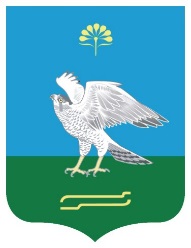 Республика БашкортостанАдминистрация сельского поселения Зильдяровский сельсовет муниципального района Миякинский район№ п/пПорядок проведения работ по подготовке проекта Внесение  изменений в Правила землепользования и застройки сельского поселения Зильдяровский сельсовет муниципального района Миякинский район  Республики БашкортостанСроки проведения работИсполнитель, ответственное лицо1Опубликование сообщения о принятии решения о подготовке проекта Внесение  изменений в Правила землепользования и застройки сельского поселения Зильдяровский сельсовет муниципального района Миякинский район  Республики Башкортостан (далее Внесение  изменений в Правила)В течении 10 дней с даты принятия решенияСпециалист администрации сельского поселения Зильдяровский сельсовет2Сбор исходной информации для предоставления разработчику проекта ПравилВ течении 10 дней с даты принятия решенияКомиссия по подготовке проекта Внесения  изменений в Правила землепользования и застройки3Передача всех необходимых документов проектировщику на подготовку проекта Внесение  изменений в ПравилаНоябрь- декабрь  2016 годаГлава поселения4Разработка проекта Внесение  изменений в ПравилаВ соответствии с муниципальным контрактомОрганизация выигравшая конкурс5Проверка проекта Внесение  изменений в Правила на соответствие требованиям технических регламентов, генеральному плану поселения, схемам территориального планированияВ течении 20 рабочих дней со дня получения проектаАдминистрация поселения6Принятие решения о направлении проекта Внесение  изменений в Правила главе поселения или в случае обнаружения его несоответствия требованиям и документам, в комиссию на доработкуПо окончании проверкиГлава поселения7Устранение замечанийВ зависимости от объема замечаний, но не более 20 рабочих днейОрганизация выигравшая котировки8Проверка работ по устранению замечанийВ зависимости от объема замечаний, но не более 10 рабочих днейАдминистрация сельского поселения Зильдяровский сельсовет9Принятие решения о направлении проекта Внесение  изменений в Правила главе поселенияПо окончании проверкиГлава поселения10Принятие решения о проведении публичных слушаний по проекту Внесение  изменений в ПравилаВ течении 10 дней со дня получения проекта правилГлава поселения11Опубликование решения о проведении публичных слушанийВ течении 14 дней с даты принятия решенияспециалист администрации сельского поселения Зильдяровский сельсовет12Опубликование проекта Внесение  изменений в ПравилаОдновременно с решением о проведении публичных слушанийспециалист администрации сельского поселения Зильдяровский сельсовет13Проведение публичных слушаний по проекту Внесение  изменений в Правила, с оформлением протокола слушанийМинимум 2 месяца максимум 4 месяца со дня опубликования проекта правилКомиссия по подготовке проекта Внесения  изменений в Правила14Подготовка заключения по результатам проведения публичных слушанийВ течении 5 дней со дня проведения слушанийПредседатель Комиссии по подготовке проекта Внесения  изменений в Правила15Опубликование заключения о проведении публичных слушанийВ течении 10 дней со дня проведения слушанийспециалист администрации сельского поселения Зильдяровский сельсовет16Принятие решения о направлении проекта Внесение  изменений в Правила, протокола публичных слушаний и заключения в представительный орган или об отклонении проекта правил и направлении его на доработку с указанием даты его повторного представления В течение 10 дней после представления проекта ПравилГлава поселения18Рассмотрение и утверждение Внесение  изменений в Правила или направление проекта Внесение  изменений в Правила Главе поселения на доработкуПо плану работы Совета Глава поселения19Опубликование Внесение  изменений в Правила в установленном порядкеПосле принятия решения об утверждении в порядке, установленном Уставом или иным муниципальным правовым актомСпециалист администрации сельского поселения Зильдяровский сельсовет20Внесение изменений в Правила землепользования и застройкиВ порядке, установленном Градостроительным кодексом РФ Глава поселения